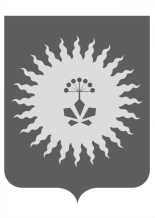 АДМИНИСТРАЦИЯАНУЧИНСКОГО МУНИЦИПАЛЬНОГО ОКРУГАПРИМОРСКОГО  КРАЯП О С Т А Н О В Л Е Н И ЕО проведении на территории Анучинского муниципального  округа                  комплексной оперативно-профилактической операции «Мак-2024»Согласно муниципальной программе «Комплексные меры по противодействию экстремизму, терроризму, правонарушениям и наркомании в Анучинском муниципальном округе на 2020-2024 годы»; подпрограмме «Профилактика наркомании, незаконного потребления наркотических средств и психотропных веществ в Анучинском  муниципальном округе»ПОСТАНОВЛЯЕТ:Провести на территории Анучинского муниципального округа комплексную оперативно-профилактическую операцию «Мак-2024».Для проведения операции создать и утвердить межведомственную рабочую группу по проведению комплексной оперативно – профилактической операции «Мак-2024»  (прилагается). Утвердить план мероприятий по проведению операции «Мак - 2024» (прилагается).Аппарату администрации Анучинского муниципального округа (Бурдейная С.В.) разместить на официальном сайте администрации Анучинского муниципального округа Приморского края в информационно- телекоммуникационной сети «Интернет».Контроль за выполнением данного постановления оставляю за собой.Глава  Анучинского муниципального округа                                                           С.А. Понуровский УТВЕРЖДЕНпостановлением администрацииАнучинского муниципального округаот02.08.2024г №721МЕЖВЕДОМСТВЕННАЯ РАБОЧАЯ ГРУППАпо проведению комплексной оперативно-профилактической операции «Мак-2020»ПЛАНпроведения комплексной оперативно-профилактической операции «Мак-2024»Цель оперативно-профилактической операции: выявление, предупреждение, пресечение и раскрытие преступлений, связанных с незаконным оборотом наркотических средств растительного происхождения.Задачи оперативно-профилактической операции:1. Выявление, предупреждение и ликвидация незаконных посевов мака, конопли и других растений, содержащих наркотические вещества, а также выявление и ликвидацию очагов их дикого произрастания;2. Блокирование доступа лиц, занимающихся незаконным оборотом наркосодержащих растений, к местам их естественного произрастания, объектам хранения и переработки;3. Перекрытие каналов незаконной транспортировки наркотических средств растительного происхождения, выявление и задержание перевозчиков и сбытчиков;4. Выявление и устранение причин и условий, способствующих распространению наркотиков.Место проведения оперативно-профилактической операции: Анучинский муниципальный округ.Время проведения оперативно-профилактической операции: Согласно этапов, указанных в Приказе УМВД России по Приморскому краю «О проведении МКОПО – «Мак – 2024».Порядок взаимодействия участников оперативно-профилактической операции: определяется, исходя из плана проведения комплексной оперативно-профилактической операции «Мак-2024».02.08.2024с. Анучино№7211.2.  Понуровский Сергей Алексеевич Суляндзига Марина Валерьевна глава администрации Анучинского муниципального округа, председатель антинаркотической комиссии; председатель рабочей группы;	и.о. начальника управления образования – начальник КУ МОУО, заместитель рабочей группы;3.Потанина ЛарисаВладимировна- ответственный секретарь комиссии по делам несовершеннолетних и защите их прав, секретарь антинаркотической комиссии;4.Глебова Юлия Юрьевна- специалист эксперт отдела ОНК МО МВД России «Арсеньевский»  (по согласованию);5.Ветрова ЛюдмилаКонстантиновна- врач нарколог КГБУЗ «Анучинская ЦРБ» (по согласованию);ЦРБ с.Анучино 6.Мартынова Галина Васильевна- начальник сельскохозяйственного отдела ФЭУ администрации Анучинского муниципального округа;7.ПчелинГеоргий Владимирович- начальник отдела по контролю за оборотом наркотиков МО МВД России «Арсеньевский» (по согласованию); 8.БелгородцевВячеслав Анатольевич- врио.начальника филиала по Анучинскому району ФКУ УИИ ГУФСИН России по Приморскому краю (по согласованию);   9.КлиментьеваСветлана Васильевна- начальник отделения участковых уполномоченных полиции и делам несовершеннолетних ОП №11 с. МО МВД России «Арсеньевский», (по согласованию).№ п/пМероприятияСрок исполненияОтветственный1234I. Организационные мероприятияI. Организационные мероприятияI. Организационные мероприятияI. Организационные мероприятия1.Обеспечить представление в штаб статистической отчетности и пояснительной записки с примерами.по мере необходимостиОНК МО МВД России «Арсеньевский»,ОП №11 МОМВД2.Обеспечить через средства массовой информации информирование населения района о ходе и результатах проведения операции «Мак-2020».август-октябрь 2024 г.ОНК МО МВД России «Арсеньевский»,ОП №11 МОМВД,КДН и ЗПII. Профилактические мероприятияII. Профилактические мероприятияII. Профилактические мероприятияII. Профилактические мероприятия3.В целях предупреждения и пресечения наркомании и токсикомании среди несовершеннолетних в летний период времени, совместно с педагогическим составом, провести профилактические мероприятия «Здоровый образ жизни» (профилактические лекции об административной и уголовной ответственности подростков, беседы о здоровом образе жизни, просмотр видеофильмов, спортивные мероприятия и культурно-досуговые мероприиятия)июнь-август2024 г.КУ МОУО, КДН и ЗП, КГБУЗ «Анучинская ЦРБ», ОНК МО МВД России «Арсеньевский»,ОП №11 МО МВД,МКУК ИДЦ АМО4.Трудоустройство подростков с 14 до 18 летиюнь-август  2024г.КУ МОУО,Отделение КГБУ «ПЦЗН» в АМО5.Организовать разнообразные формы отдыха и занятости  обучающихся при общеобразовательных учрежденияхиюнь-июль 2024г.КУ МОУО, ОУ, 6.В целях выявления причин и условий, способствующих вовлечению учащихся  в незаконный оборот наркотических средств и психотропных веществ, провести работу волонтерской группы по первичной профилактике злоупотребления ПАВ среди детей и молодежи октябрь2024 г.КУ МОУО, ОУ, «ШОК»7.Проведение рейдов по выявлению неблагополучных семей; родителей, потребляющих наркотические средства,  и обеспечение им поддержки в оказании социальной помощииюнь-октябрь2024 г.ОП №11 МО МВД,КДН и ЗП8.Обеспечить круглосуточное дежурство медицинского персонала в приёмном отделении районной больницы, допущенного к проведению освидетельствования на предмет потребления наркотических средств июнь-октябрь 2024г.КГБУЗ «Анучинская ЦРБ»9.Провести рейдовые мероприятия в местах массового досуга молодежииюнь-октябрь 2024 г.члены рабочей группыIII. Оперативно-профилактические мероприятияIII. Оперативно-профилактические мероприятияIII. Оперативно-профилактические мероприятияIII. Оперативно-профилактические мероприятия10.Провести мероприятия по выявлению и ликвидации незаконных посевов запрещенных к возделыванию растений, содержащих наркотические веществаиюнь-октябрь 2024 г.ОНК МО МВД России «Арсеньевский»,ОП №11 МО МВД, Администрация АМО11.Провести комплекс мероприятий по выявлению и привлечению к ответственности граждан, занимающихся незаконным культивированием наркотикосодержащих растений в частном секторе и на приусадебных участках  июнь-октябрь 2024 г.ОНК МО МВД России «Арсеньевский»,ОП №11 МО МВД 12.Проведение мероприятий по выявлению и постановке на учет лиц, потребляющих наркотические и психотропные веществаиюнь-октябрь 2024 г.ОП №11 МО МВД,КГБУЗ «Анучинская ЦРБ»13.Выявление и перекрытие каналов незаконной транспортировки наркотических средств растительного происхождения, привлечение их к ответственностииюнь-октябрь 2024 г.ОНК МО МВД России «Арсеньевский»,ОП №11 МО МВД14.Выявление и устранение причин и условий, способствующих распространению наркотических средств растительного происхожденияиюнь-октябрь 2024 г.ОНК МО МВД России «Арсеньевский»,ОП №11 МО МВД15.Обеспечение надлежащего контроля за использованием земель сельхозхозяйственного назначения юридическими и физическими лицами с  целью выявления очагов произрастания дикорастущих наркосодержащих растенийиюнь-октябрь 2024 г.Сельскохозяйствен-ный отдел ФЭУАнучинского МР